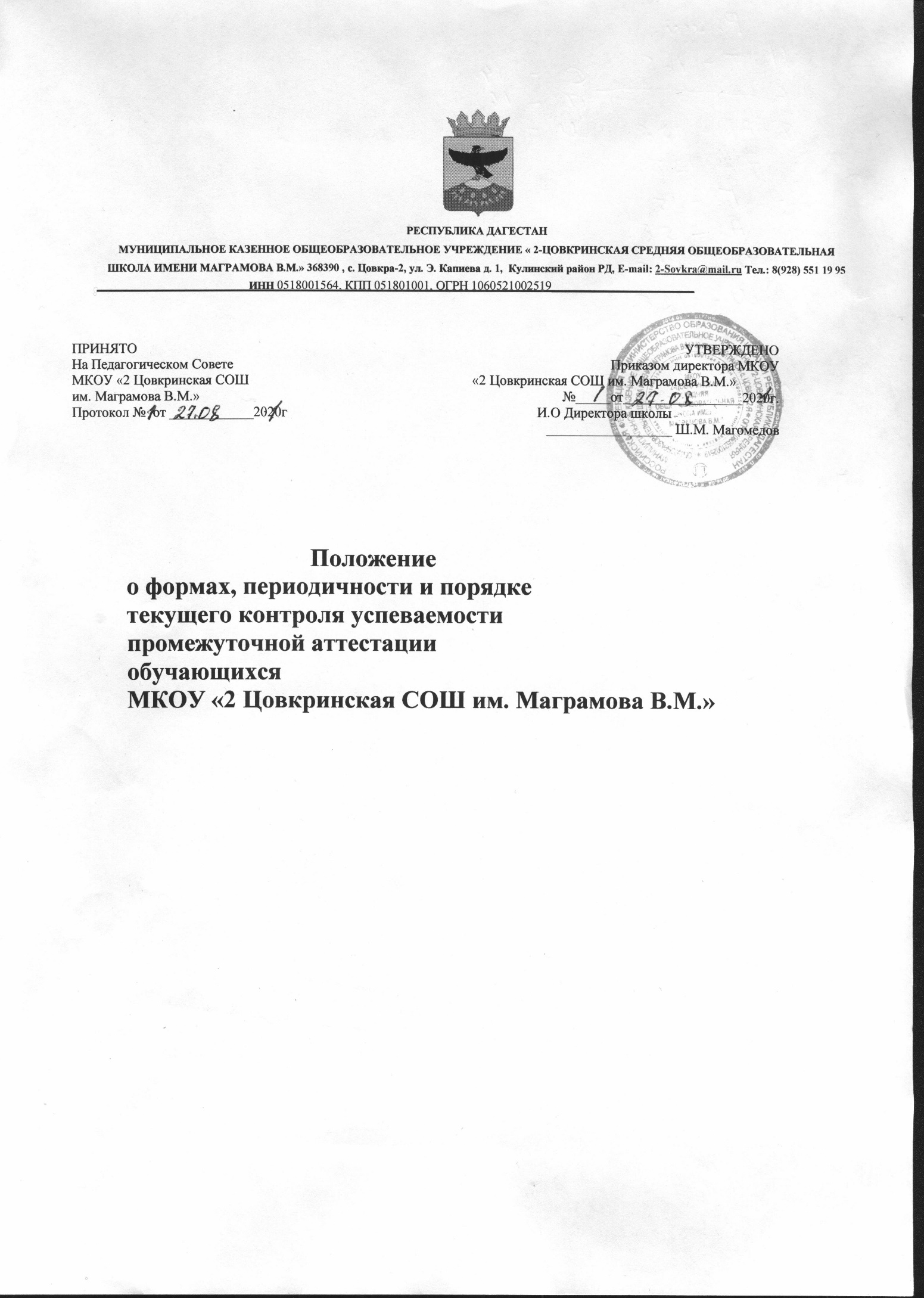 1.Общее положения1.1. Настоящее Положение разработано в соответствии законом от 29.12.2012 г. № 273-ФЗ «Об образовании в Российской Федерации» (ст.28, ст.58), Уставом МКОУ «2 Цовкринская СОШ им. Маграмова В.М.»Настоящее «Положение о формах, периодичности и порядке текущего контроля успеваемости и промежуточной аттестации обучающихся» (далее - Положение) является локальным актом общеобразовательного учреждения (далее - Учреждения), регулирующим периодичность, порядок, систему оценок и формы проведения промежуточной аттестации и текущего контроля обучающихся.Положение принимается педагогическим советом Учреждения, имеющим право вносить в него свои изменения и дополнения. Положение утверждается руководителем Учреждения.Освоение образовательной программы, в том числе отдельной части или всего объема учебного предмета, курса, дисциплины (модуля) образовательной программы, сопровождается промежуточной аттестацией обучающихся, проводимой в формах, определенных учебным планом, и в порядке, установленным Учреждением.. Промежуточная аттестация – это аттестация по итогам учебного года в переводных классах.. Промежуточную аттестацию в Учреждении в обязательном порядке проходят обучающиеся, осваивающие основные общеобразовательные программы начального общего образования, основного общего образования, среднего общего образования во всех формах обучения; а также обучающиеся, осваивающие образовательные программы Учреждения по индивидуальным учебным планам, в том числе осуществляющие ускоренное или иное обучение с учетом особенностей и образовательных потребностей конкретного обучающегося. Целью аттестации являются:-обеспечение социальной защиты обучающихся, соблюдения прав и свобод в части регламентации учебной загруженности в соответствии с санитарными правилами и нормами, уважение их личности и человеческого достоинства;-объективное установление фактического уровня освоения образовательной программы и достижения результатов освоения образовательной программы;-Соотнесение этого уровня с требованиями государственного образовательного стандарта; (ФК ГОС и ФГОС)-оценка достижений конкретного учащегося, позволяющая выявить пробелы в освоении им образовательной программы и учитывать индивидуальные потребности учащегося в осуществлении образовательной деятельности.-оценка динамики индивидуальных образовательных достижений, продвижения в достижении планируемых результатов освоения образовательной программы.-контроль за выполнением учебных программ.1.8. Промежуточная аттестация проводится на основе принципов объективности, беспристрастности. Оценка результатов освоения учащимися образовательных программ осуществляется в зависимости от достигнутых учащимся результатов и не может быть поставлена в зависимость от формы получения образования, формы обучения, факта пользования платными дополнительными образовательными услугами и иных подобных обстоятельств. Перечень учебных предметов, курсов, дисциплин (модулей), выносимых на промежуточную аттестацию, и форма проведения определяется основной образовательной программой (по уровням общего образования) и учебным планом.1.9. Промежуточная аттестация в Учреждении - это оценка качества усвоения обучающимися всего объема содержания учебного предмета за учебный год;1.10. текущая аттестация подразделяется: - четвертную аттестацию – оценка качества усвоения обучающимися содержания какой-либо части (частей) темы (тем) конкретного учебного предмета по итогам учебного периода (четверти) на основании текущей аттестации;(в 10-11 классах-за полугодие);-  текущую аттестацию - оценку качества усвоения содержания компонентов какой - либо части (темы) конкретного учебного предмета в процессе его изучения обучающимися по результатам проверки (проверок).1.11. Формами контроля качества усвоения содержания учебных программ, обучающихся являются:-Формы письменной проверки: письменная проверка – это письменный ответ обучающегося на один или систему вопросов (заданий). К письменным ответам относятся: домашние, проверочные, лабораторные, практические, контрольные, творческие работы; письменные отчёты о наблюдениях; письменные ответы на вопросы теста; сочинения, изложения, диктанты, рефераты, защита проектов, комплексные диагностические работы и другое.-Формы устной проверки:устная проверка – это устный ответ обучающегося на один или систему вопросов в форме рассказа, беседы, собеседования и другое.Комбинированная проверка предполагает сочетание письменных и устных формпроверок.При   проведении   контроля   качества   освоения   содержания   учебных программ обучающимися могут использоваться информационно – коммуникационные технологии.2.Содержание, формы и порядок проведения текущего контроля успеваемости обучающихся2.Текущий контроль успеваемости обучающихся проводится в течение учебного периода (четверти) с целью систематического контроля уровня освоения обучающимися тем, разделов, глав учебных программ за оцениваемый период, прочности формируемых предметных знаний и умений, степени развития деятельностно-коммуникативных умений, ценностных ориентаций.. Порядок, формы, периодичность, количество обязательных мероприятий при проведении текущего контроля успеваемости обучающихся определяются учителем, преподающим этот предмет, и отражаются в календарно-тематических планах, рабочих вариантах программ учителя.. Формы текущего контроля успеваемости - оценка устного ответа обучающегося, его самостоятельной, практической или лабораторной работы, тематического зачета, контрольной работы и др.. Руководители методических объединений, заместитель руководителя Учреждения по УВР контролируют ход текущего контроля успеваемости обучающихся, при необходимости оказывают методическую помощь учителю в его проведении.. График проведения обязательных форм текущего контроля успеваемости обучающихся (письменных контрольных работ), представляется учителем заместителю руководителя Учреждения по УВР на каждую четверть, утверждается руководителем Учреждения и является открытым для всех педагогических работников, обучающихся, их родителей (законных представителей).. Текущий контроль успеваемости обучающихся 1 класса в течение учебного года осуществляется качественно, без фиксации достижений, обучающихся в классном журнале в виде отметок по пятибалльной системе.. По курсу ОРКСЭ вводится без отметочное обучение. Объектом оценивания по данному курсу становится нравственная и культурологическая компетентность ученика, рассматриваемые как универсальная способность человека понимать значение нравственных норм, правил морали, веры и религии в жизни человека, семьи, общества, воспитание потребности к духовному     развитию, которая проводится в виде проведения систематизированных упражнений и тестовых заданий разных типов.. При изучении предметов по выбору, элективных курсов, на изучение которых отводится 34 и менее часов в год, возможна зачётная («зачёт», «незачёт») система оценивания, возможно без отметочное обучения или 5-бальная система оценивания как оценка усвоения учебного материала.. Успеваемость всех обучающихся 2-11 классов Учреждения подлежит текущему контролю в виде отметок по пятибалльной системе, кроме курсов, перечисленных п.2.6. ип.2.7, 2.8.. Оценка устного ответа, обучающегося при текущем контроле успеваемости выставляется в классный журнал в виде отметки по 5-балльной системе в конце урока.. Письменные, самостоятельные, контрольные и другие виды работ, обучающихся оцениваются по 5-балльной системе. За сочинение и диктант с грамматическим заданием выставляются в классный журнал 2отметки.. Отметка за выполненную письменную работу заносится в классный журнал к следующему уроку, за исключением:отметок за творческие работы по русскому языку и литературе в 5-9-х классах (они заносятся в классный журнал в течение недели после проведения творческих работ);. Неудовлетворительный результат контрольной, проверочной, итоговой работы учащегося, отраженный в журнале учета успеваемости класса, в обязательном порядке должен иметь следствием дополнительную работу с учеником, включающую консультацию по неосвоенному материалу. При выставлении четвертной, полугодовой оценки учащегося учитывается его успешность на протяжении всего периода подлежащего аттестации. Итоговая контрольная работа не может быть поводом к снижению итоговой оценки учащегося за четверть или полугодие.. Успеваемость обучающихся, занимающихся по индивидуальному   учебному   плану, подлежит текущему контролю по предметам, включенным в этот план.. Обучающиеся, пропустившие по не зависящим от них обстоятельствам 2/3 учебного времени, не аттестуются по итогам четверти. Вопрос об аттестации таких обучающихся решается в индивидуальном порядке.3. Содержание, формы и	порядок	проведения четвертной        промежуточной аттестации. Четвертная промежуточная аттестация обучающихся (2-9 кл.) и полугодовая (10-11 классы) проводится с целью определения качества освоения обучающимися содержания учебных программ (полнота, прочность, осознанность, системность) по завершении определенного временного промежутка(четверть).. Отметка обучающегося за четверть выставляется на основе результатов текущего контроля успеваемости, с учетом результатов письменных контрольных работ в течение четверти.. Отметка обучающимся 2-9 классов за четверть выставляется при наличии 3-х и более текущих отметок за соответствующий период, обучающимся 10-11 классов за полугодие при наличии 5 и более оценок.. При пропуске обучающимся по уважительной причине более половины учебного времени, отводимого на изучение предмета, при отсутствии минимального количества отметок для аттестации за четверть обучающийся не аттестуется. В классный журнал в соответствующей графе отметка не выставляется.. Обучающийся по данному предмету, имеет право сдать пропущенный материал учителю в каникулярное время и пройти четвертную аттестацию. В этом случае обучающиеся или их родители (законные представители) в письменной форме информируют администрацию школы о желании пройти четвертную аттестацию не позднее, чем за неделю до начала каникул. Заместитель директора по УВР составляет график зачётных мероприятий в каникулярное время. Результаты зачётов по предмету (предметам) выставляются в классный журнал, и проводится аттестация данных обучающихся.. В первом классе в течение первого полугодия контрольные работы не проводятся. 3.7. Классные	руководители	доводят	до	сведения	родителей (законныхпредставителей) сведения о результатах четвертной аттестации путём выставления отметок в дневники обучающихся, в том, числе и электронный дневник. В случае неудовлетворительных результатов аттестации – в письменной форме под роспись родителей (законных представителей) обучающихся с указанием даты ознакомления.4. Содержание, формы и порядок проведения годовой промежуточной аттестации. Годовую промежуточную аттестацию проходят все обучающиеся 2-8 и 10 классов. Промежуточная аттестация обучающихся за год может проводиться в виде устных и письменных испытаний. Предметами для промежуточного контроля знаний обучающихся 2-8 классов являются: русский язык, математика. Допускается проведение контрольных мероприятий во 2-7 классах по предметам, определенных в рамках внутри школьного контроля. В 8 -10 классах - русский язык и математика и не менее 1-го(8 классы) и 2-х предметов по выбору обучающихся в рамках учебного плана текущего года.. Годовая промежуточная аттестация обучающихся 1-го класса проводится на основе контрольных диагностических работ.. Формами проведения годовой письменной аттестации во 2-8 и 10 классах являются: контрольная работа, диктант, изложение с разработкой плана его содержания, сочинение или изложение с творческим заданием, тест, комплексная контрольная работа, в 8,10 классах- контрольная работа в формате ОГЭ и ЕГЭ и др.Комплексные контрольные работы (ККР), тестирование проводятся с целью определения уровня сформированности универсальных учебных действий. В ходе проведения ККР и тестирования возможно использование как вариантов одинаковой сложности, так и вариантов различной сложностиК устным формам годовой аттестации относятся: зачет, билеты, собеседование по заранее предложенным вопросам, защита рефератов, творческий проект, исследовательская работа и другие. Защита рефератов, проектов, исследовательских работ предполагает предварительный выбор обучающимися интересующих его темы работы с учетом рекомендаций педагога или научного руководителя; глубокое изучение избранной проблемы, изложение выводов по теме реферата, проекта, исследования. Форма собеседования предполагает развернутый ответ обучающегося по ключевым темам курса или вопросам обобщающего характера по всем темам учебной программы.. Ежегодно решением педагогического совета Учреждения устанавливаются форма, порядок проведения годовой промежуточной аттестации обучающихся. Данное решение утверждается приказом руководителя Учреждения и доводится до сведения всех участников образовательного процесса: учителей, обучающихся и их родителей (законных представителей).. Контрольно-измерительные материалы для проведения всех форм годовой аттестации обучающихся разрабатываются предметными объединениями учителей в соответствии с государственным стандартом общего образования, утверждаются на Методическом Совете. Все формы аттестации в 2-8 проводятся во время учебных занятий в рамках учебного расписания. Продолжительность контрольного мероприятия не должна превышать времени, отведенного на 1-2 стандартных урока.. От годовой промежуточной аттестации на основании справок из медицинских учреждений освобождаются дети-инвалиды.. На основании решения педагогического совета Учреждения могут быть освобождены от годовой аттестации обучающиеся:по состоянию здоровья;в связи с пребыванием в оздоровительных образовательных учреждениях санаторного типа для детей, нуждающихся в длительном лечении;в связи с нахождением в лечебно-профилактических учреждениях более 4-хмесяцеввыезжающие на спортивные сборы или соревнования краевого, регионального, российского уровня дети, обучающиеся на дому.. Список обучающихся, освобожденных от годовой аттестации, утверждается приказом руководителя Учреждения.. В соответствии с решением педагогического совета Учреждения отдельным обучающимся письменные контрольные работы могут быть заменены на устные формы.. Расписание проведения годовой промежуточной аттестации доводится до сведения педагогов, обучающихся и их родителей (законных представителей) не позднее, чем за две недели до начала аттестации.. Итоги годовой промежуточной аттестации обучающихся отражаются отдельной графой в классных журналах в разделах тех учебных предметов, по которым она проводилась.. Итоговые    отметки    по    учебным     предметам (с     учетом     результатов годовой промежуточной аттестации) за текущий учебный год должны быть выставлены за 3 дня до окончания учебного года.. Классные руководители доводят до сведения родителей (законных представителей) сведения о результатах годовой аттестации путём выставления отметок в дневники обучающихся, в том, числе и электронный дневник. В случае неудовлетворительных результатов аттестации – в письменной форме под роспись родителей (законных) представителей, обучающихся с указанием даты ознакомления.. Итоговые отметки по всем предметам учебного плана выставляются в личное дело обучающегося и являются в соответствии с решением педагогического совета Учреждения основанием для перевода, обучающегося в следующий класс, для допуска к государственной (итоговой)аттестации.. Письменные работы обучающихся по результатам годовой промежуточной аттестации хранятся в делах Учреждения в течение следующего учебного года.. Заявления обучающихся и их родителей, не согласных с результатами годовой промежуточной аттестации или итоговой отметкой по учебному предмету, рассматриваются в установленном порядке конфликтной комиссией Учреждения.. При обучении по федеральному государственному образовательному стандарту начального общего образования, основного общего образования контроль и оценка достижений, обучающихся осуществляется по следующим направлениям: предметные, личностные и мета предметные результаты. Содержательный контроль и оценка знаний и умений, обучающихся предусматривает выявление индивидуальной динамики качества усвоения предмета учеником и не допускает сравнения его с другими обучающимися. Для отслеживания уровня предметных и мета предметных результатов используются:Стартовые и итоговые проверочные работы по	 предметам комплексные работы;тестовые диагностические работы;текущие проверочные работы;«Портфолио» ученика.- Сроки проведения годовой промежуточной аттестации с 19.05.по 31.05.. Итоги годовой промежуточной аттестации обсуждаются на заседаниях методических объединений учителей и педагогического совета Учреждения.Списки аттестационных комиссий, расписание, даты и время проведения экзаменов и консультаций составляется зам. директора по УВР и утверждается директором школы.При составлении расписания необходимо учитывать, что в день разрешается проводить аттестацию обучающихся по одному предмету.Между двумя экзаменами для подготовки школьнику должно быть предоставлено не менее двух дней.На годовую аттестацию выносится не более трех предметов в 8-х классах, не более 4-х в 10-х классах.5. Порядок перевода обучающихся в следующий класс5.1. Обучающиеся, успешно освоившие в полном объёме образовательные программы и имеющие положительные отметки по всем предметам учебного плана соответствующего уровня решением педагогического совета и приказом директора школы переводятся в следующий класс.5.2. Неудовлетворительные результаты промежуточной аттестации по одному или нескольким учебным предметам, курсам, дисциплинам (модулям) образовательной программы или не прохождение промежуточной аттестации при отсутствии уважительных причин признаются академической задолженностью.5.3. Обучающиеся обязаны ликвидировать академическую задолженность. 5.4. Обучающиеся, имеющие	академическую	задолженность, 	вправе пройтипромежуточную аттестацию по соответствующему учебному предмету, курсу, дисциплине (модулю) не более двух раз в сроки, определяемые Учреждением, в пределах одного года с момента образования академической задолженности. В указанный период не включается время болезни обучающегося.. Для проведения промежуточной аттестации во второй раз образовательной организацией создается    комиссия.. Не допускается взимание платы с обучающихся за прохождение промежуточной аттестации.. Обучающиеся, не прошедшие промежуточную аттестацию по уважительным причинам или имеющие академическую задолженность, переводятся в следующий класс условно.Обучающиеся в Учреждении по образовательным программам начального общего, основного общего образования, не ликвидировавшие в установленные сроки академической задолженности с момента ее образования, по усмотрению их родителей (законных представителей) оставляются на повторное обучение, переводятся на обучение по адаптированным образовательным программам в соответствии с рекомендациями психолого- медико-педагогической комиссии либо на обучение по индивидуальному учебному плану.6. Права и обязанности участников процесса промежуточной аттестации. Участниками процесса аттестации считаются: обучающийся и учитель, преподающий предмет в классе, руководитель Учреждения. Права обучающегося представляют его родители (законные представители).. Учитель, осуществляющий текущий контроль успеваемости и промежуточную аттестацию обучающихся, имеет право:разрабатывать материалы для всех форм текущего контроля успеваемости и промежуточной аттестации, обучающихся за текущий учебный год;проводить процедуру аттестации и оценивать качество усвоения обучающимися содержания учебных программ, соответствие уровня подготовки школьников требованиям государственного образовательного стандарта;Все учителя МКОУ «2-Цовкринская СОШ им. Маграмова В.М.» несут дисциплинарную ответственность за неукоснительное исполнение настоящего Положения, а заместитель директора школы по учебно-воспитательной работе осуществляет постоянный контроль за оценочной сферой деятельности педагогического коллектива, принимают все меры к разрешению спорных и конфликтных ситуаций, считая безусловным приоритетом законные интересы обучающегося.Все учителя МКОУ «2-Цовкринская СОШ им. Маграмова В.М.» несут дисциплинарную ответственность за своевременность информирования родителей (законных представителей) обучающихся о текущей успеваемости обучающихся на родительских собраниях, приглашая родителей в школу, либо обращаясь к ним письменно по почте.В случае выставления неудовлетворительной четвертной (полугодовой) отметки учитель обязан принять меры по оказанию помощи обучающемуся в освоении учебной программы в течение следующей учебной четверти(полугодия).7. Порядок внесения изменений и дополнений в настоящее Положение.7.1. Внесение изменений и дополнений в Положение о порядке проведения промежуточной аттестации обучающихся в муниципальном бюджетном общеобразовательном    учреждении  МКОУ «2-Цовкринская СОШ им. Маграмова В.М.» осуществляется педагогическим советом Учреждения.7.2. Положение о порядке проведения промежуточной аттестации обучающихся в муниципальном бюджетном общеобразовательном учреждении 2-Цовкринская СОШ им. Маграмова В.М. «» и внесенные в него изменения и дополнения вступают в силу со дня их утверждения приказом директора школы.    Приложение № 1                                                                                                                                  к Положению о формах, периодичности, порядке текущего контроля успеваемости и промежуточной аттестации обучающихся Критерии и нормы оценочной деятельности1.   Общие положения1.1. Данное Приложение регулирует правила применения единых требований к оцениванию знаний, умений и навыков, предметных и мета предметных результатов обучающихся по различным учебным предметам, видам учебной деятельности. Положение основано на Федеральном Законе от 29.12.2012 г. № 273-ФЗ "Об образовании в Российской Федерации", Уставе МКОУ «2-Цовкринская СОШ им. Маграмова В.М.» (далее - Организации), требованиях Федеральных государственных образовательных стандартов начального общего и основного общего образования, Федерального компонента Государственного образовательного стандарта.1.2.	Оценка образовательных достижений - это процесс по установлению степени соответствия реально достигнутых результатов планируемым целям. Оценке подлежат как объём, системность знаний, так и уровень сформированности навыков, умений, универсальных учебных действий.1.3. Отметка - это результат процесса оценивания, количественное выражение образовательных достижений обучающихся в цифрах или баллах.В основу критериев оценки учебной деятельности обучающихся положены объективность и единый подход.2. Общедидактические критерии2.1. При 5-балльной оценке для всех установлены общедидактические критерии.2.2.	Отметка «5» ставится в случае:знания, понимания, глубины усвоения обучающимися всего объёма программного материала;умения выделять главные положения в изученном материале, на основании фактов и примеров обобщать, делать выводы, устанавливать межпредметные и внутрипредметные связи, творчески применять полученные знания в незнакомой ситуации;отсутствия ошибок и недочётов при воспроизведении изученного материала, при устных ответах устранения отдельных неточностей с помощью дополнительных вопросов учителя, соблюдения культуры письменной и устной речи, правил оформления письменных работ.2.3.	Отметка «4» ставится в случае:знания всего изученного программного материала;умения выделять главные положения в изученном материале, на основании фактов и примеров обобщать, делать выводы, устанавливать внутрипредметные связи, применять полученные знания на практике;незначительных (негрубых) ошибок и недочётов при воспроизведении изученного материала, соблюдения основных правил культуры письменной и устной речи, правилоформления письменных работ.2.4.	Отметка «3» (уровень представлений, сочетающихся с элементами научных понятий) ставится в случае:знания и усвоения материала на уровне минимальных требований программы, затруднений при самостоятельном воспроизведении, необходимости незначительной помощи учителя;умения работать на уровне воспроизведения, наличия затруднений при ответах на видоизменённые вопросы;наличия грубой ошибки, нескольких негрубых при воспроизведении изученного материала, незначительного несоблюдения основных правил культуры письменной и устной речи, правил оформления письменных работ.2.5.	Отметка «2» ставится в случае:знания и усвоение материала на уровне ниже минимальных требований программы, наличие отдельных представлений об изученном материале;отсутствия умений работать на уровне воспроизведения, затруднения при ответах на стандартные вопросы;наличия нескольких грубых ошибок, большого числа негрубых при воспроизведении изученного материала, значительного несоблюдения основных правил культуры письменной и устной речи, правил оформления письменных работ.
3. Устный ответ3.1. Отметка «5» ставится, если обучающийся:показывает глубокое и полное знание и понимание всего объёма программного материала; полное понимание сущности рассматриваемых понятий, явлений и закономерностей, теорий, взаимосвязей;умеет составить полный и правильный ответ на основе изученного материала; выделять главные положения, самостоятельно подтверждать ответ конкретными примерами, фактами; самостоятельно и аргументировано делать анализ, обобщения, выводы. Умеет устанавливать межпредметные (на основе ранее приобретенных знаний) и внутрипредметные связи, творчески применять полученные знания в незнакомой ситуации. Последовательно, чётко, связно, обоснованно и безошибочно излагать учебный материал; давать ответ в логической последовательности с использованием принятой терминологии; делать собственные выводы; формулировать точное определение и истолкование основных понятий, законов, теорий; при ответе не повторять дословно текст учебника; излагать материал литературным языком; правильно и обстоятельно отвечать на дополнительные вопросы учителя. Самостоятельно и рационально использовать наглядные пособия, справочные материалы, учебник, дополнительную литературу, первоисточники; применять систему условных обозначений при ведении записей, сопровождающих ответ; использование для доказательства выводов из наблюдений и опытов;•	умеет самостоятельно, уверенно и безошибочно применять полученные знания в решении проблем на творческом уровне; допускает не более одного недочёта, который легко исправляет по требованию учителя; имеет необходимые навыки работы с приборами, чертежами, схемами и графиками, сопутствующими ответу; записи, сопровождающие ответ, соответствуют требованиям.3.2.	Отметка «4» ставится, если обучающийся:показывает знания всего изученного программного материала. Даёт полный и правильный ответ на основе изученных теорий; допускает незначительные ошибки и недочёты при воспроизведении изученного материала, определения понятий даёт неполные, допускает небольшие неточности при использовании научных терминов или в выводах и обобщениях из наблюдений и опытов; материал излагает в определенной логической последовательности, при этом допускает одну негрубую ошибку или не более двух недочетов и может их исправить самостоятельно при требовании или при небольшой помощи учителя. В основном усвоил учебный материал; подтверждает ответ конкретными примерами; правильно отвечает на дополнительные вопросы учителя;умеет самостоятельно выделять главные положения в изученном материале; на основании фактов и примеров обобщать, делать выводы, устанавливать внутрипредметные связи. Применять полученные знания на практике в видоизменённой ситуации, соблюдать основные правила культуры устной речи и сопровождающей ответ письменной, использовать научные термины;не обладает достаточным навыком работы со справочной литературой, учебником, первоисточниками (правильно ориентируется, но работает медленно).3.3.	Отметка «3» ставится, если обучающийся:усвоил основное содержание учебного материала, имеет пробелы в усвоении материала, не препятствующие дальнейшему усвоению программного материала;материал излагает не систематизировано, фрагментарно, не всегда последовательно;показывает недостаточную сформированность отдельных знаний и умений; выводы и обобщения аргументирует слабо, допускает в них ошибки;допускает ошибки и неточности в использовании научной терминологии, определения понятий даёт недостаточно четкие;не использует в качестве доказательства выводы и обобщения из наблюдений, фактов, опытов или допускает ошибки при их изложении;испытывает затруднения в применении знаний, необходимых для решения задач различных типов, при объяснении конкретных явлений на основе теорий и законов, или в подтверждении конкретных примеров практического применения теорий;отвечает неполно на вопросы учителя (упуская и основное), или воспроизводит содержание текста учебника, но недостаточно понимает отдельные положения, имеющие важное значение в этом тексте;•	обнаруживает недостаточное понимание отдельных положений при воспроизведении текста учебника (записей, первоисточников) или отвечает неполно на вопросы учителя, допуская одну-две грубые ошибки.3.4. Отметка «2» ставится, если обучающийся:не усвоил и не раскрыл основное содержание материала;не делает выводов и обобщений;не знает и не понимает значительную или основную часть программного материала в пределах поставленных вопросов;не знает и не понимает значительную или основную часть программного материала в пределах поставленных вопросов;или имеет слабо сформированные и неполные знания и не умеет применять их к решению конкретных вопросов и задач по образцу;или при ответе (на один вопрос) допускает более двух грубых ошибок, которые не может исправить даже при помощи учителя.Примечание.По окончании устного ответа учащегося педагогом даётся краткий анализ ответа, объявляется мотивированная оценка. Возможен как самоанализ ответа, так и привлечение других обучающихся для анализа ответа и предложения оценки.4. Оценка самостоятельных письменных и контрольных работ4.1. Отметка «5» ставится, если обучающийся:выполнил работу без ошибок и недочетов;допустил не более одного недочета.4.2.	Отметка «4» ставится, если обучающийся выполнил работу полностью, но допустил в ней:не более двух недочетов;одну-две негрубые ошибки для обучающихся уровня начального общего образования.4.2. Отметка «3» ставится, если обучающийся правильно выполнил не менее половины работы или допустил:не более одной грубой и одной негрубой ошибки и одного недочета;и не более двух-трех негрубых ошибок;и не более одной негрубой ошибки и трех недочетов;при отсутствии ошибок, но при наличии четырех-пяти недочетов;не более четырёх грубых ошибок для обучающихся уровня начального общего образования.4.3.	Отметка «2» ставится, если обучающийся:•	допустил число ошибок и недочетов превосходящее норму, при которой может быть выставлена оценка «3»;•	или если правильно выполнил менее половины работы. Примечание.Учитель имеет право поставить оценку выше той, которая предусмотрена нормами, если обучающимся оригинально выполнена работа.Оценки с анализом доводятся до сведения обучающихся в течение недели со дня написания работы (в старших классах за сочинения и изложения - в течение 10 дней).4.4. На следующем после объявления оценок уроке предусматривается работа над ошибками, устранение пробелов.5. Оценка выполнения практических (лабораторных) работ, опытов по предметам5.1.	Отметка «5» ставится, если обучающийся:правильно определил цель опыта;выполнил работу в полном объеме с соблюдением необходимой последовательности проведения опытов и измерений;самостоятельно и рационально выбрал и подготовил для опыта необходимое оборудование,  все  опыты  провел  в  условиях  и режимах,  обеспечивающих получение результатов и выводов с наибольшей точностью;научно, грамотно, логично описал наблюдения и сформулировал выводы из опыта. В представленном отчете правильно и аккуратно выполнил все записи, таблицы, рисунки, чертежи, графики, вычисления и сделал выводы;правильно выполнил анализ погрешностей (9-11 классы);проявляет организационно-трудовые умения (поддерживает чистоту рабочего места и порядок на столе, экономно использует расходные материалы);эксперимент осуществляет по плану с учетом техники безопасности и правил работы с материалами и оборудованием.5.2.	Отметка «4» ставится, если обучающийся выполнил требования к оценке «5», но:опыт проводил в условиях, не обеспечивающих достаточной точности измерений;или было допущено два-три недочета;или не более одной негрубой ошибки и одного недочета;или эксперимент проведен не полностью;или в описании наблюдений из опыта допустил неточности, выводы сделал неполные.5.3.	Отметка «3» ставится, если обучающийся:правильно определил цель опыта; работу выполняет правильно не менее чем наполовину, однако объём выполненной части таков, что позволяет получить правильные результаты и выводы по основным, принципиально важным задачам работы;или подбор оборудования, объектов, материалов, а также работы по началу опыта провел с помощью учителя;или в ходе проведения опыта и измерений были допущены ошибки в описании наблюдений, формулировании выводов;опыт проводился в нерациональных условиях, что привело к получению результатов с большей погрешностью; или в отчёте были допущены в общей сложности не более двух ошибок (в записях единиц, измерениях, в вычислениях, графиках, таблицах, схемах, анализе погрешностей и т.д.) не принципиального для данной работы характера, но повлиявших на результат выполнения; или не выполнен совсем или выполнен неверно анализ погрешностей (9-11 класс);•	допускает грубую ошибку в ходе эксперимента (в объяснении, в оформлении работы, в соблюдении правил техники безопасности при работе с материалами и оборудованием), которая исправляется по требованию учителя.5.4. Отметка «2» ставится, если обучающийся:не определил самостоятельно цель опыта; выполнил работу не полностью, не подготовил нужное оборудование и объем выполненной части работы не позволяет сделать правильные выводы;или опыты, измерения, вычисления, наблюдения производились неправильно;или в ходе работы и в отчете обнаружились в совокупности все недостатки, отмеченные в требованиях к оценке «3»;допускает две (и более) грубые ошибки в ходе эксперимента, в объяснении, в оформлении работы, в соблюдении правил техники безопасности при работе с веществами и оборудованием, которые не может исправить даже по требованию учителя.Примечание.В тех случаях, когда обучающийся показал оригинальный и наиболее рациональный подход к выполнению работы и в процессе работы, но не избежал тех или иных недостатков, оценка за выполнение работы по усмотрению учителя может быть повышена по сравнению с указанными выше нормами.Оценки с анализом доводятся до сведения обучающихся, как правило, на следующем уроке.6. Оценка умений проводить наблюдения6.1.	Отметка «5» ставится, если обучающийся:правильно по заданию учителя провел наблюдение;выделил существенные признаки у наблюдаемого объекта (процесса);логично, научно грамотно оформил результаты наблюдений и выводы.6.2.	Отметка «4» ставится, если обучающийся:правильно по заданию учителя провел наблюдение;при выделении существенных признаков у наблюдаемого объекта (процесса) назвал второстепенные;допустил небрежность в оформлении наблюдений и выводов.6.3.	Отметка «3» ставится, если обучающийся:допустил неточности и 1-2 ошибки в проведении наблюдений по заданию учителя;при выделении существенных признаков у наблюдаемого объекта (процесса) выделил лишь некоторые;допустил 1-2 ошибки в оформлении наблюдений и выводов.6.4.	Отметка «2» ставится, если обучающийся:допустил 3-4 ошибки в проведении наблюдений по заданию учителя;неправильно выделил признаки наблюдаемого объекта (процесса);•	допустил 3-4 ошибки в оформлении наблюдений и выводов. Примечание.Оценки с анализом умений, проведённых наблюдений доводятся до сведения обучающихся, как правило, на следующем уроке после сдачи отчёта.7. Общая классификация ошибок При оценке результатов освоения учебного предмета обучающихся следует учитывать все ошибки (грубые и негрубые) и недочеты. Грубыми считаются следующие ошибки:незнание определения основных понятий, законов, правил, основных положений теории,незнание формул, общепринятых символов обозначений величин, единиц их измерения;незнание наименований единиц измерения (физика, химия, математика, биология, география, технология, ОБЖ);неумение выделить в ответе главное;неумение применять знания для решения задач и объяснения явлений;неумение делать выводы и обобщения;неумение читать и строить графики и принципиальные схемы;неумение подготовить установку или лабораторное оборудование, провести опыт,наблюдения, необходимые расчеты или использовать полученные данные для выводов;неумение пользоваться первоисточниками, учебником и справочниками;нарушение техники безопасности;небрежное отношение к оборудованию, приборам, материалам.7.3.	К негрубым ошибкам следует отнести:неточность формулировок, определений, понятий, законов, теорий, вызванная неполнотой охвата основных признаков определяемого понятия или заменой одного-двух из этих признаков второстепенными;ошибки при снятии показаний с измерительных приборов, не связанные с определением цены деления шкалы (например, зависящие от расположения измерительных приборов, оптические и др.);ошибки, вызванные несоблюдением условий проведения опыта, наблюдения, условий работы прибора, оборудования;ошибки в условных обозначениях на принципиальных схемах, неточность графика (например, изменение угла наклона) и др.;нерациональный метод решения задачи или недостаточно продуманный план устного ответа (нарушение логики, подмена отдельных основных вопросов второстепенными);нерациональные методы работы со справочной и другой литературой.7.4.	Недочетами являются:нерациональные приемы вычислений и преобразований, выполнения опытов, наблюдений, заданий;ошибки в вычислениях (арифметические кроме математики);небрежное выполнение записей, чертежей, схем, графиков;орфографические и пунктуационные ошибки (кроме русского языка).8. Тестирование8.1. При использовании 100-балльной (тестовой) шкалы принята следующая система перевода   её   в   5-балльную   (шкалу   аналогично   можно   использовать   при определении процента выполненных заданий): 100 - 85 баллов = «5»84 - 69 баллов = «4»68 - 51 баллов = «3»  50 - 0 баллов = «2».